МИНИСТЕРСТВО ЗДРАВООХРАНЕНИЯ РОССИЙСКОЙ ФЕДЕРАЦИИОБЩАЯ ФАРМАКОПЕЙНАЯ СТАТЬЯНастоящая общая фармакопейная статья распространяется на определение консистенции лекарственных средств и вспомогательных веществ методом пенетрометрии.Консистенция определяется состоянием, при котором пасто-, кремообразные, полутвёрдые или вязкие образцы сопротивляются деформации при приложении силы.Область примененияИспытание предназначено для оценки структурно-механических свойств (вязкость, пластичность и др.) лекарственных средств и вспомогательных веществ методом пенетрометрии с целью выбора основы для мягких лекарственных форм: мазей, кремов, паст и др., так как от их консистенции зависит лёгкость нанесения и равномерность распределения на коже или слизистых данных лекарственных препаратов.Принцип методаМетод основан на определении глубины погружения проникающего объекта в толщину испытуемого образца, имеющего вязкую, мазеобразную консистенцию. Измерение проводят в валидированных условиях в течение установленного времени 5,0±0,1 с, при температуре 25±0,5 ºС. Для поддержания заданного температурного режима могут быть использованы водяная или воздушная баня, также допускается проводить испытание в помещении с постоянной температурой.ОборудованиеДля проведения определения используется прибор – пенетрометр (рис. 1), который состоит из штатива и проникающего объекта.В качестве проникающего объекта, как правило, используется конус, изготовленный из коррозионно-стойкой латуни или стали со съёмным наконечником из твёрдой стали.Штатив пенетрометра включает:- шкалу (с ценой деления 0,1 мм) для определения глубины погружения проникающего объекта в испытуемый образец (А);- вертикальный стержень, поддерживающий и направляющий проникающий объект (Б);- устройство для автоматического ввода и извлечения проникающего объекта в образец в течение времени (В);- устройство, обеспечивающее вертикальное положение проникающего объекта и контролирующее горизонтальное положение основания (Г);- горизонтальное основание (Ж);- контроль горизонтального положения основания (З).На рис. 1 указан также:- проникающий объект пенетрометра (Д);- ёмкость с образцом (Е).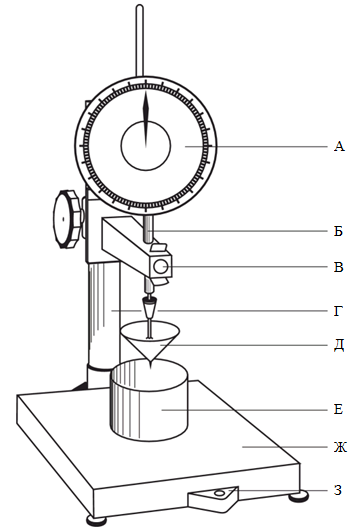 Рисунок 1 – ПенетрометрПроникающий объект пенетрометра должен иметь гладкую поверхность, определённые размер и массу (рис. 2 и рис. 3).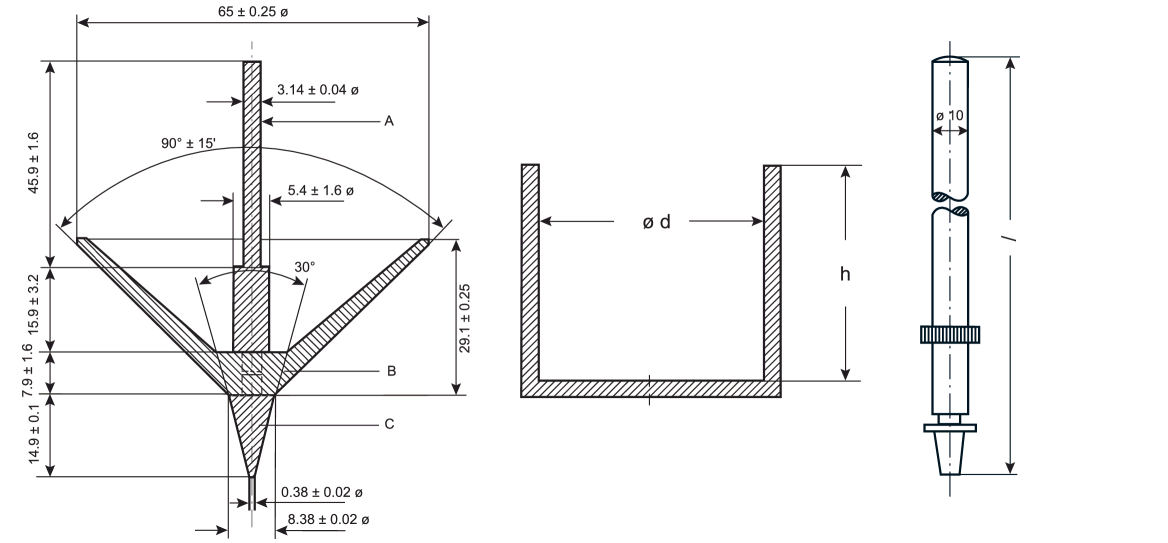 Рисунок 2 – Конус (m = 102,5 г), ёмкость (d = 102 мм или 75 мм,h ≥ 62 мм) и стержень  (l = 162 мм, m = 47,5 г).Размеры указаны в миллиметрах.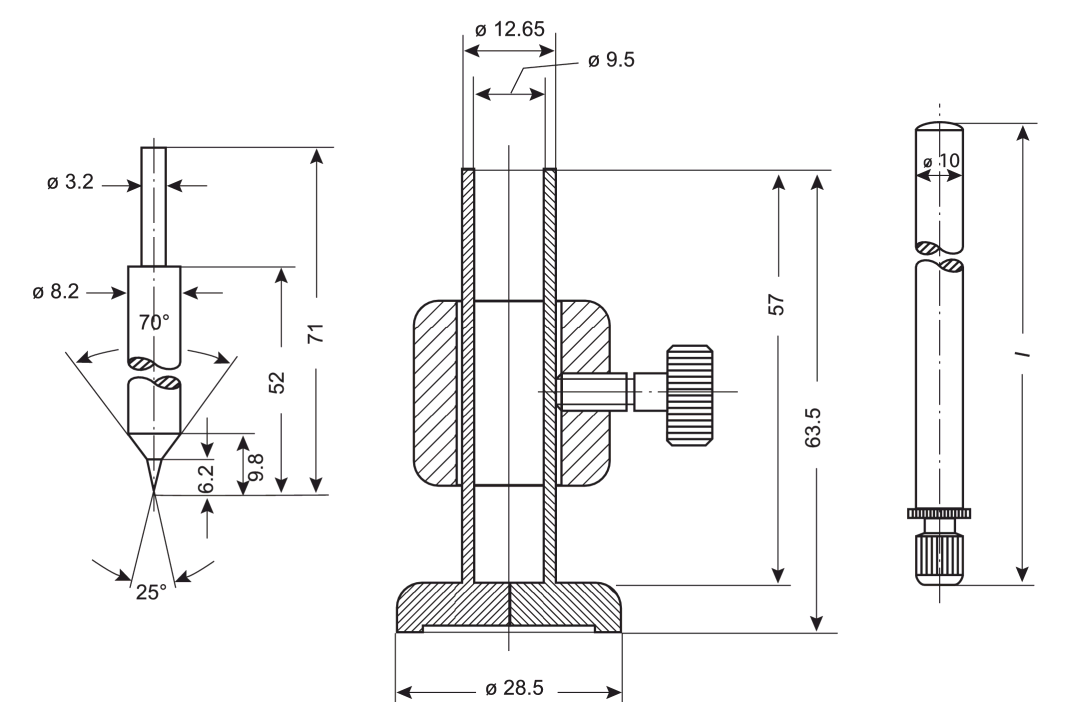 Рисунок 3 – Микроконус (m = 7,0 г),ёмкость и стержень (l = 116 мм, m = 16,8 г).Размеры указаны в миллиметрах.ПробоподготовкаВ зависимости от физико-химических свойств лекарственных средств и вспомогательных веществ, подлежащих испытанию, пробоподготовку образцов проводят одним из следующих методов.Способ 1. Испытуемым образцом аккуратно наполняют доверху три ёмкости, исключая попадание пузырьков воздуха (для удаления возможного присутствия пузырьков  воздуха ёмкости с образцом встряхивают). При необходимости поверхность испытуемых образцов выравнивают и выдерживают при температуре 25±0,5 ºС в течение 24 ч, если не указано иное. Для выравнивания поверхности испытуемых образцов используют шпатель с подходящей шириной жёсткого лезвия из коррозионностойкого материала.Способ 2. Три испытуемых образца выдерживают при температуре 25±0,5 ºС в течение 24 ч, если не указано иное. В течение 5 мин подходящим способом измельчают испытуемые образцы и аккуратно наполняют три ёмкости доверху, исключая попадание пузырьков воздуха (для удаления возможного присутствия пузырьков воздуха ёмкости с образцом встряхивают), выравнивая, при необходимости, поверхность образцов. Структура измельчённого испытуемого образца должна быть однородной.Способ 3. Расплавляют три испытуемых образца и аккуратно наполняют три ёмкости доверху, исключая попадание пузырьков воздуха (для удаления возможного присутствия пузырьков  воздуха ёмкости с образцом встряхивают). Испытуемые образцы выдерживают при температуре 25±0,5 ºС в течение 24 ч, если не указано иное.Определение глубины погруженияНа горизонтальное основание пенетрометра помещают ёмкость с испытуемым образцом. Проверяют, чтобы поверхность испытуемого образца была перпендикулярна вертикальной оси проникающего объекта. Проникающий объект выдерживают не менее 1 ч при температуре 25±0,5 ºС и устанавливают в таком положении, чтобы вершина его конуса слегка касалась поверхности испытуемого образца (при определении конус не должен касаться стенок емкости с образцом). Высвобождают проникающий объект и выдерживают в таком состоянии в течение стандартизованного времени 5,0±0,1 с. Затем проникающий объект фиксируют и определяют глубину проникновения по шкале пенетрометра. Испытание повторяют с двумя оставшимися ёмкостями с испытуемыми образцами. Перед проведением каждого испытания конус и ось пенетрометра тщательно очищают, не вращая конус.Анализ данныхГлубина погружения – число пенетрации, выраженное в единицах, соответствующих десятым долям миллиметра, т.е. число пенетрации составляет 100, если объект пенетрометра погрузился на 10 мм.За результат испытания принимают среднее арифметическое значение трёх определений из трёх выборочных единиц – при пенетрации более 200 единиц, из одной выборочной единицы – при пенетрации 200 или менее единиц с точностью до единицы, соответствующей 0,1 мм (1 дмм) по шкале пенетрометра.Если при испытании один из индивидуальных результатов отличается от среднего значения более чем на 3 %, то испытание повторяют и вычисляют среднее значение и относительное стандартное отклонение результатов шести испытаний.Определение консистенции методом пенетрометрииОФС.1.4.2.0026Вводится впервые